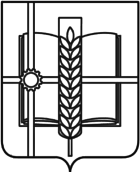 РОССИЙСКАЯ ФЕДЕРАЦИЯРОСТОВСКАЯ ОБЛАСТЬЗЕРНОГРАДСКИЙ РАЙОНМУНИЦИПАЛЬНОЕ ОБРАЗОВАНИЕ«Зерноградское городское поселение»АДМИНИСТРАЦИЯЗЕРНОГРАДСКОГО ГОРОДСКОГО ПОСЕЛЕНИЯПОСТАНОВЛЕНИЕот 09.04.2018 № 370г. ЗерноградОб окончании отопительного сезона 2017-2018 годовна территории Зерноградского городского поселенияВ соответствии с Федеральным законом от 06.10.2003 № 131-ФЗ «Об общих принципах организации местного самоуправления в РФ» и постановлением Правительства Российской Федерации от 06.05.2011 № 354 "О предоставлении коммунальных услуг собственникам и пользователям помещений в многоквартирных домах и жилых домов" (ред. от 09.09.2017), руководствуясь Уставом муниципального образования "Зерноградское городское поселение", Администрация Зерноградского городского поселения постановляет:   1. В случае, если собственниками помещений в многоквартирном доме или собственниками жилых домов, имеющих автономную систему отопления, не установлена дата окончания отопительного сезона, а также, если тепловая энергия для нужд отопления помещений подается по сети централизованного теплоснабжения, датой завершения отопительного сезона 2017-2018 годов в жилых домах считать 12 апреля 2018 года.  2. Абонентам (дома, квартиры которые оборудованы отопительными газовыми приборами), желающим продлить отопительный сезон, согласовать сроки продления с Зерноградским участком по реализации газа потребителям ООО «Газпром межрегионгаз Ростов-на-Дону».  3. Предоставить возможность отопления объектов здравоохранения, дошкольных учреждений и учебных заведений после окончания отопительного сезона по индивидуальным заявкам.4. Опубликовать настоящее постановление в печатном средстве массовой информации Зерноградского городского поселения «Зерноград официальный» и разместить на официальном сайте Администрации Зерноградского городского поселения в информационно-телекоммуникационной сети «Интернет». 	          5. Контроль за выполнением настоящего постановления возложить на заместителя Главы Администрации Зерноградского городского поселения Синельникова П.Е.Глава Зерноградскогогородского поселения	                                                                      А. И. Платонов